FOR IMMEDIATE RELEASE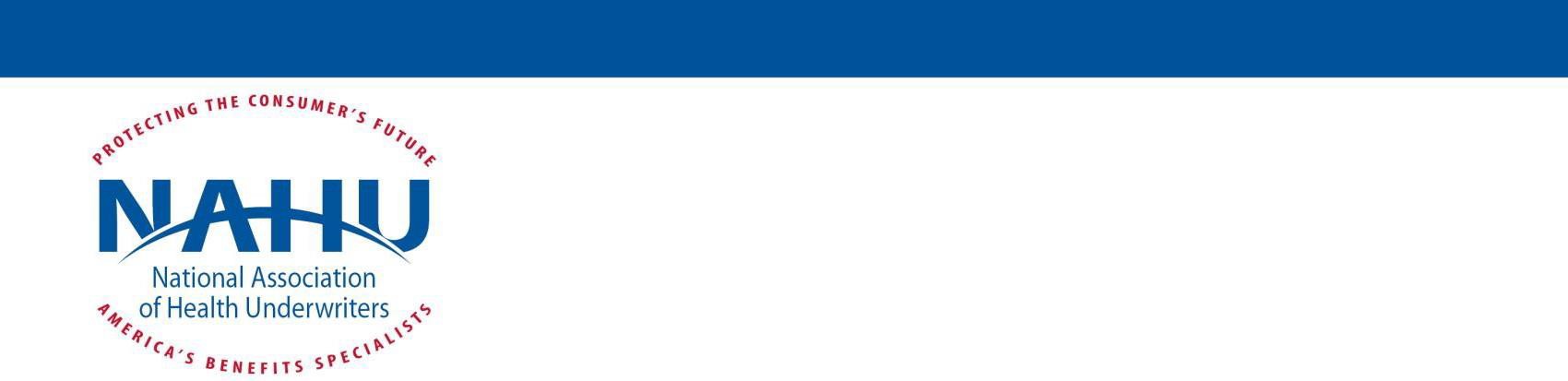 June 29, 2020Contact: Kelly Loussedes, Senior Vice President of Public Relations202-595-3074 or kloussedes@nahu.orgNAHU Hosts 90th Annual ConventionHealthcare Agents and Brokers Join Virtually to Learn, Develop and Network(Washington, DC) – The National Association of Health Underwriters (NAHU) is hosting its 90th Annual Convention June 28 – 30 virtually. More than 1,000 health insurance professionals from across the country will be tuning in for this unique and invaluable convention.At this premiere industry event, NAHU will focus its efforts on training health insurance professionals on how to adapt to the healthcare industry’s ever-changing regulations as well as provide networking opportunities and business-development tools.“NAHU members are dedicated to helping consumers find the best and most affordable health insurance options that fit the unique needs of individuals, families and businesses across the country,” stated Janet Trautwein, CEO of NAHU. “This is the place they come to access the tools and training necessary to deal with complicated compliance issues and guide consumers in their search for affordable and appropriate health coverage.“This year’s theme, ‘Engage, Educate, Empower,’ is a key message throughout all of our speakers and programs. To that end, keynote speaker Andy Core, president of Core Wellness and author of Change Your Day, Not Your Life, will discuss surviving and thriving even in difficult times like these. This is a message that will help our attendees feel empowered and uplifted as they navigate these uncharted waters.” In addition to Core, industry professionals and legislative experts will address health insurance rules and give insight into business trends that affect the healthcare market. This year we are expecting our highest attendance as more people are able to join us virtually. More than 20 professional development workshops will take place to offer a vast variety of education and helpful suggestions for insurance professionals in various roles. The National Association of Health Underwriters represents 100,000 professional health insurance agents and brokers who provide insurance for millions of Americans. NAHU is headquartered in Washington, DC. For more information, please call Kelly Loussedes at 202-595-3074 or email kloussedes@nahu.org.###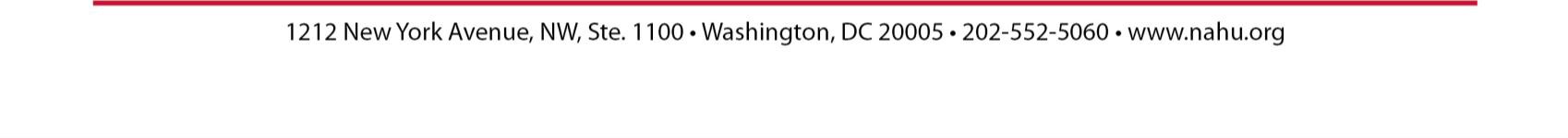 